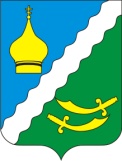 РОССИЙСКАЯ ФЕДЕРАЦИЯРОСТОВСКАЯ ОБЛАСТЬМАТВЕЕВО – КУРГАНСКИЙ РАЙОНМУНИЦИПАЛЬНОЕ ОБРАЗОВАНИЕ«МАТВЕЕВО - КУРГАНСКОЕ СЕЛЬСКОЕ ПОСЕЛЕНИЕ»АДМИНИСТРАЦИЯ МАТВЕЕВО – КУРГАНСКОГОСЕЛЬСКОГО ПОСЕЛЕНИЯПОСТАНОВЛЕНИЕ12 ноября  2018 г                                           № 218                                 п.Матвеев Курган                     В соответствии с пунктом 9 части 1 статьи 15 Федерального закона «Об общих принципах организации местного самоуправления в Российской Федерации» от 06.10.2003 № 131- ФЗ, Федеральным законом от 10.01.2002 № 7-ФЗ « Об охране окружающей среды», Федеральным законом от 30.03.1999 № 52-ФЗ « О санитарно-эпидемиологическом благополучии населения», Уставом муниципального образования « Матвеево-Курганское сельское поселение», в целях повышения уровня благоустройства, содержания и обеспечения санитарного состояния территорий населенных пунктов и мест массового отдыха, социальных объектов и торговых зон, привлечения жителей поселения и коллективов предприятий, организаций, учреждений, независимо от форм собственности к работе по уборке территории:ПОСТАНОВЛЯЮ:1. Утвердить прилагаемый комплексный план мероприятий («дорожную карту») по благо                                     устройству, озеленению и санитарной очистке территории населенных пунктов Матвеево-Курганского сельского поселения на 2019 год. (согласно приложения). 2. Постановление вступает в силу после его опубликования  в информационном бюллетени Матвеево-Курганского сельского поселения и подлежит размещению на официальном сайте Администрации Матвеево-Курганского сельского поселения в информационно-телекоммуникационной сети Интернет.3.  Контроль за выполнением постановления оставляю за собой.           Глава Администрации           Матвеево-Курганского           сельского поселения                                                                           Г.В.ЩетковаКомплексный план Мероприятий (дорожная карта) по благоустройству, озеленению и санитарной очистке территории п. Матвеев Курган   на 2019 год.№ п/пНаименование мероприятия Срок исполненияОтветственный исполнитель1.Организация и проведение месячников  по благоустройству территорий населенных пунктов Матвеево-Курганского сельского поселения с 1 апреля по 30 апреляс 1 августа по 31 августас 1 ноября по 30 ноябряЗаместитель Главы Администрации Матвеево-Курганского сельского поселения2.Проведение субботников в населенных пунктах Матвеево-Курганского сельского поселения21 апреля - весенний 25 августа – летний15 ноября - осеннийЗаместитель Главы Администрации Матвеево-Курганского сельского поселения3.Проведение посадок деревьев и кустарников  «Дня древонасаждения»14 апреля20 октября Заместитель Главы Администрации Матвеево-Курганского сельского поселения4.Выполнение текущего ремонта военно-мемориальных объектов, посвященных Великой Отечественной войне До 1 мая Заместитель Главы Администрации Матвеево-Курганского сельского поселения5.Проведение рейдов по выявлению несанкционированных свалок мусора Ежемесячно Заместитель Главы Администрации Матвеево-Курганского сельского поселения6.Ликвидация несанкционированных свалок твердых бытовых отходовДни рейдовЗаместитель Главы Администрации Матвеево-Курганского сельского поселения7.Высадка рассады цветов на клумбах До 30 маяСпециалисты Администрации Матвеево-Курганского сельского поселения8.Выполнение косметического ремонта детских площадок и уборка прилегающей к ним территорииДо 1 июняСпециалисты Администрации Матвеево-Курганского сельского поселения9.Работа по применению предусмотренных законодательством мер к организациям и гражданам, не выполняющим своих обязанностей по обеспечению санитарно-эстетического состояния и благоустройства своих территорийЕжедневноСпециалисты Администрации Матвеево-Курганского сельского поселения10.Благоустройство территории поселения: -покос сорной растительности;- уборка мусора;- содержание систем уличного освещения.ПостоянноЗаместитель Главы Администрации Матвеево-Курганского сельского поселения11.Проведение агитационной работы по соблюдению санитарного порядка в виде размещения социально-агитационной рекламы - в средствах массовой информации;- в информационных буклетах (листовках)ЕжемесячноОдин раз в годЗаместитель Главы Администрации Матвеево-Курганского сельского поселения12.Проведение агитационной работы по противодействию выжиганию сухой растительности на территории поселения (реализация постановления Администрации области от 08.10.2008 года №493)ЕжемесячноСпециалист по ГО и ЧС Администрации Матвеево-Курганского сельского поселения13.Проведение работ по уходу за зелеными насаждениями (санитарная обрезка, прополка, полив)Ежедневно, с апреля по октябрьЗаместитель Главы Администрации Матвеево-Курганского сельского поселения14.Проведение работы по удалению и санитарной обрезке деревьев (учитывая обращения жителей)ЕжеквартальноЗаместитель Главы Администрации Матвеево-Курганского сельского поселения15. Изготовление ПСД на ремонт памятника воинам ВОВ в х.Староротовка Первый кварталЗаместитель Главы Администрации Матвеево-Курганского сельского поселения16.Изготовление ПСД для установки стел у подножья Волковой горы Первый кварталЗаместитель Главы Администрации Матвеево-Курганского сельского поселения